        The Academy   ~ September 2018 – May 2019   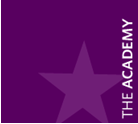        CHAMBER CONCERTS (4) │ Nichols Concert Hall (NCH)ORCHESTRA CONCERTS (4) │ Nichols Concert Hall (NCH)PERFORMANCE FORUMS (5) │ Gordon Bennett Hall (GBH)BGH CONCERT DATES– we vacate GBH/dressing rooms by 4pm. Enrichment moves to Room 13 BOLD - NO ACADEMY CLASSES           CLASSES MOVED TO LAKE FOREST CAMPUS  SEPTEMBERSaturday	9/08	Orientation, Ravinia, John D. Harza Building, 201 St. Johns, Highland Park, 9am – 1pmSaturday  	9/15   	Orchestra Seating Auditions, Winnetka Campus, Room 124, Noon - 5pm │ by appt. Sunday           9/16    	Orchestra Seating Auditions, Winnetka Campus, Room 124, Noon - 5pm │ by appt. Saturday 	9/22   	Week 1 – First Day of Classes - Enrichment: Keith Whipple, Drama Therapist Saturday 	9/29	Week 2 – Enrichment: tbd             OCTOBER  Saturday 	10/06   Week 3 – Enrichment: tbd   Saturday 	10/13   Week 4 – Enrichment in room 13: tbd                                                                                Saturday 	10/20	Week 5 – Enrichment in room 13: tbdSaturday 	10/27	Week 6 – Enrichment: tbdNOVEMBERSaturday	11/03 	Week 7 – Enrichment: tbdSaturday	11/10	Week 8 – Enrichment: PERFORMANCE FORUM #1 of 5Friday             11/16   ORCHESTRA CONCERT REHEARSAL, NCH, 6:30pm - 9:30pmSaturday 	11/17	Week 9 – Enrichment in room 13: Introduce your piece to the audience- Part I, Jim Setapen 		Early dismissal @ 5:30 for ORCHESTRA CONCERT # 1 of 4, NCH, 7:30pm     Saturday 	11/24   THANKSGIVING BREAK - NO CLASSESDECEMBERSaturday 	12/01 	Week 10 – Enrichment: Composer Talk, Jim SetapenEarly dismissal @ 5:30 for CHAMBER MUSIC CONCERT # 1 of 4 & Potluck, NCH, 7:30pm  Saturday 	12/08	Week 11 – Enrichment: PERFORMANCE FORUM # 2 OF 5Saturday 	12/15	Week 12 – Enrichment: tbd MAY MOVE TO LAKE FORESTSaturday	12/22   Week 13 – Enrichment: Robin Scott, violinist Ying Quartet, Eastman School of MusicSaturday 	12/29   WINTER BREAK – NO CLASSES    JANUARY  Saturday   	1/05       WINTER BREAK – NO CLASSES            Saturday   	1/12   	Week 14 – Enrichment in room 13:  tbdSaturday   	1/19     Week 15 – Enrichment in room 13*: tbdSaturday   	1/26     Week 16 – Enrichment in room 13*: tbd  *it will be 1/19 OR 1/26, not both  FEBRUARYSaturday 	 2/02  	Week 17 – Enrichment: PERFORMANCE FORUM #3 of 5               Saturday          2/09    Week 18 – LAKE FOREST CAMPUS: Enrichment: tbd Saturday 	 2/16  	Week 19 – Enrichment: tbd  CHAMBER MUSIC CONCERT #2 of 4, BGH, 7:00pmSaturday 	 2/23  	Week 20 – Enrichment: tbd  MARCHFriday              3/01     ORCHESTRA CONCERT REHEARSAL, 6:30pm - 9:15pm, Skokie LibrarySaturday 	3/02    	 Week 21 – Early dismissal from Ravinia to Skokie Library after Chamber Music REHEARSAL 2:30PM - 3:30PM │CONCERT #2 OF 4, 4:00pm, Skokie LibrarySaturday	3/09     Week 22 – Enrichment: tbd        Saturday	3/16 	Week 23 – Enrichment: tbd                        Saturday	3/23 	Week 24 – Enrichment: PERFORMANCE FORUM #4 OF 5                    Saturday 	3/30   	Spring Break - NO CLASSESAPRIL            	Friday		4/05    CHAMBER MUSIC CONCERT #3 of 4, NCH, 7:30pm Saturday	4/06	Week 25 - Enrichment:  tbdSaturday  	4/13	Week 26 – Enrichment: tbd     Solfeggio Contest during theory classSaturday  	4/20    	Week 27 – Enrichment: PERFORMANCE FORUM #5 of 5 Saturday   	4/27   	Week 28 - SPECIAL ORCHESTRA REHEARSALS, NCH9:30 to Noon & 2:00 to 4:30 │Theory: 1:00-2:00│Enrichment: 4:30-6:00 Sunday            4/28    SPECIAL CONCERT BACH WEEK FESTIVAL CONCERT WITH ACADEMY                                    ORCHESTRA, #3 of 4, NCH, 3pm                 MAYSaturday   	5/04	Week 29 – Enrichment: tbdCHAMBER MUSIC CONCERT #4 of 4, Lake Forest Place (tentative), 7:30pmSaturday         5/11  	Fischoff (class schedule tbd)Friday             5/17     ORCHESTRA CONCERT REHEARSAL, NCH, 6:30pm - 9:30pmSaturday         5/18  	Week 30 - Senior Interviews 9-10:30; Jests vs. Sharks 10:30-12:00; Picnic 12:30-2:30;                                    ORCHESTRA REHEARSAL @ BGH, 3:00-5:00; CONCERT #4 OF 4 @ NCH, 7:30                                        